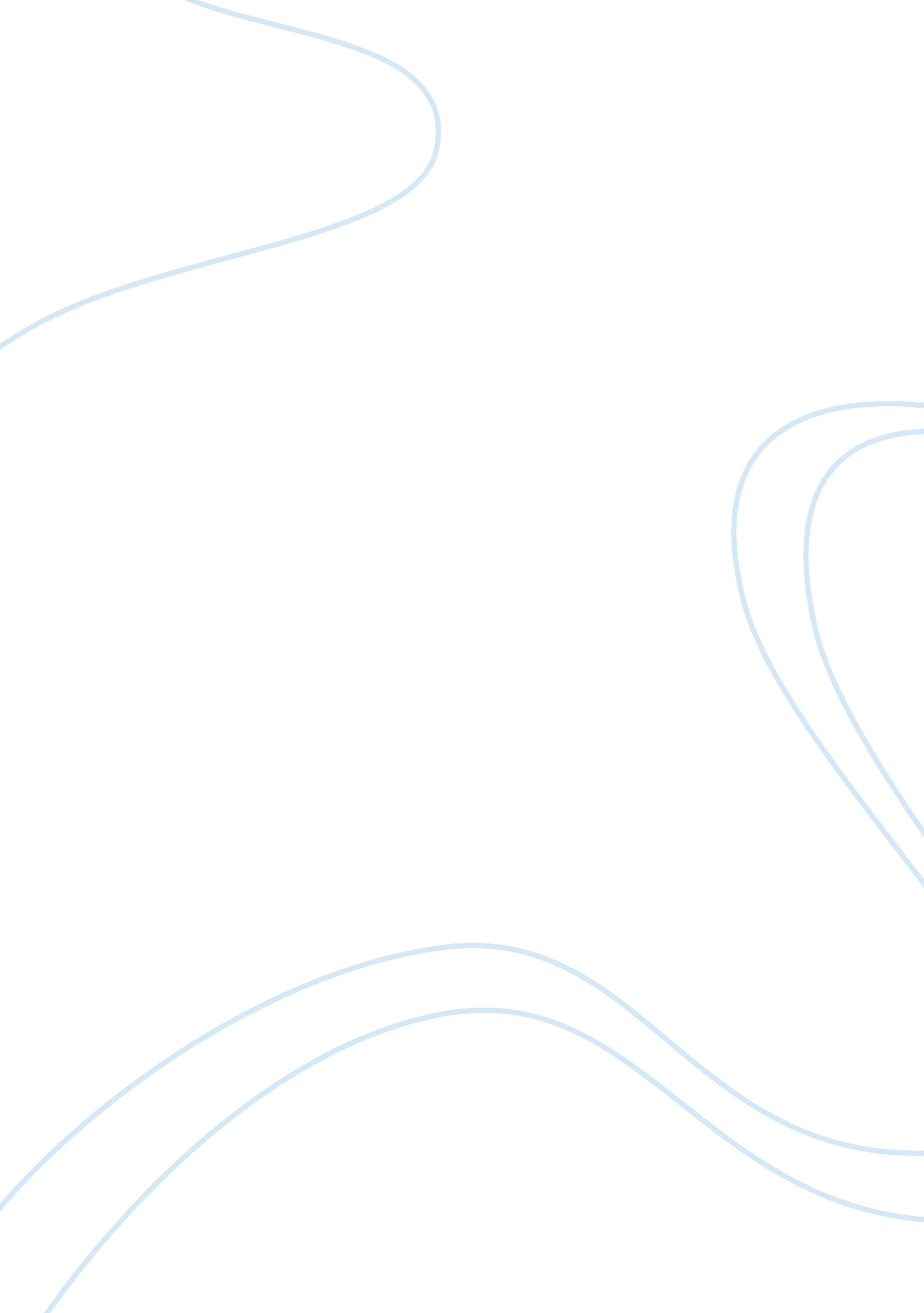 Personal statement - admission to llm program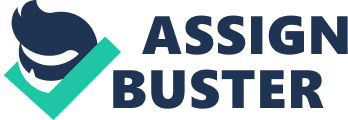 Personal ment for LLM Program Rational To Choose LLM: I am an undergraduate in Bachelor of Political Science, I have successfully completed my TOFEL exams also, along with this I have qualified my self in software programs suitable to get along with my LLM program. I would like to scrutinize my studies about International Law, because I feel it will give a wide opportunity to understand the discrepancies that exists among the legal systems of different countries. The reason behind choosing this LLM program is that, I could enormously gain limitless focus on international legacies, with which I can improve my career. 
By qualifying LLM program, I will be opened with expanded vision of law, above all, a comparative perspective could be achieved. As far as the opportunities are concerned, I am sure that I have multiple paths will be opened before me, I could my profession either as a Human Rights worker, or Civil Servant, or Corporate Counsel, or Professor in Law, etc. This, I would say with least hesitation, will attain me a strong hold in legal intricacies in the international stage. Above all a comparative research based legal study is easily possible through LLM program. 
Aims and Expectations: 
To expand my knowledge in the field of Law, and to upgrade my rationale while analysing the issues legally are my main aims. I absolutely believe that by becoming a participant in LLM Program, I have ample prospectus to expertise my capacity and apply it professionally. My expectations are that I should become completely aware of 
1. The rights that has been set for indigenous people and how it is manipulated in the respective countries. 
2. To compare with a research based view the similarities and the alterations that exists between international laws. 
3. The distinction that lies between domestic and international laws 
4. There seems to be a better scope for understanding the legal scenario form a multi-cultural appoint of view. 
5. The academic curriculum provides an enhanced method of looking at the discipline from a diversified point of view. 
6. Diversification of legal subjects could be found in various fields also , such as economics, human rights, employee behaviour, Capacities of the Governments etc. 
These objectives, I think will take me to a well refined and eminent condition of the profession. 
My goal is to assist those who are really in need of legal support, especially the illiterate indigenous people and the employees who have been denied of their laws and if possible I would like to enhance the magnitude of Laws and rules in a society affected by crimes. So my aim would be to work as a Human Rights Worker, who would work for the progression of illiterate people. 
I sincerely hope that LLM program will bestow me with a high grade of knowledge in the respective field, and make my mind strong to travel in the path which I have chosen. 
Enclosures: 
Curriculum Vitae 
Name: 
Age and Date of Birth: 
Qualification: 
Sl: 
NO 
Name of the Basic course Completed 
Name of the Institution where previous basic course taken 
Specialization 
Percentage or Grade Obtained 
Year of Completion 
Nationality or Origin: 
Eligibility for Fellowship Details: 
Financial Status: [Source of Income for Completing Studies] 
Awards Received during Previous Courses: 
Extracurricular Activities: 
Motivations: [please mention who were beyond motivating you to take this course, or what made you to choose LLM program] 
References: 
Other Educational Qualifications: [please mention whether you have completed any such courses like TOFEL. Etc] 